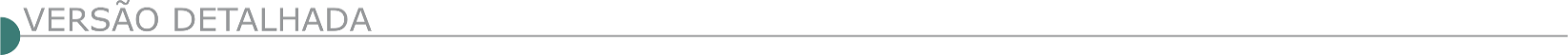 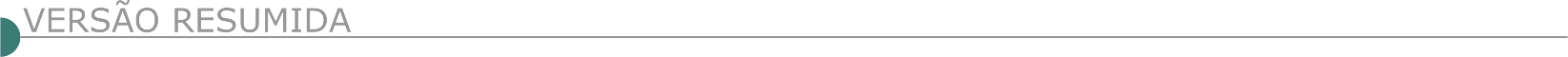 ESTADO DE MINAS GERAISCONSELHO REGIONAL DE ODONTOLOGIA DE MINAS GERAIS - PREGÃO ELETRÔNICO Nº 5/2022 - (DECRETO Nº 10.024/2019)Objeto: Pregão Eletrônico - Contratação de empresa especializada, para execução de serviço de engenharia comum para realizar Reformas nas Delegacias Regionais do CROMG em Montes Claros (ITEM 1), Patos de Minas (ITEM 2) e Três Corações (ITEM 3). Edital a partir de: 20/09/2022 das 08:00 às 13:00 Hs e das 14:00 às 17:00 HsEndereço: Rua da Bahia Nr 1477 - Lourdes - Lourdes - Belo Horizonte (MG) - Telefone: (0xx31) 21043004 - Entrega da Proposta:  a partir de 20/09/2022 às 08:00Hs - Abertura da Proposta:  em 04/10/2022 às 09:00Hs, no endereço: www.compras.gov.brARAÇAÍ PREFEITURA MUNICIPAL AVISO DE ABERTURA DE PROPOSTA DE PREÇOS PROCESSO LICITATÓRIO Nº 72/2022 TOMADA DE PREÇO 05/2022O município de Araçaí, por meio da comissão permanente de licitações, comunica que no dia 20/09/2022 às 13h será realizada abertura de envelope de propostas da tomada de preço 05/2022 cujo objeto é a contratação de empresa especializada para prestação de serviço de engenharia para execução de drenagem pluvial na Avenida Ulisses Batista. A sessão será realizada na sala de licitações da Prefeitura Municipal de Araçaí, localizada na rua 1º de Março, nº 142, centro, Araçaí/MG. Mais informações no telefone 3137156139 - ramal 217 ou através do site www.aracai.mg.gov.br.ARAGUARI PREFEITURA MUNICIPAL- PUBLICAÇÃO DO EDITAL DE LICITAÇÃO NA MODALIDADE TOMADA DE PREÇOS Nº 012/2022 O Município de Araguari-MG, comunica aos interessados que, fará realizar a Licitação na Modalidade Tomada de Preços nº 012/2022, tipo/critério de julgamento: menor preço global e regime de execução: Empreitada por preço Global, visando a contratação de pessoa jurídica especializada em engenharia e/ou arquitetura para execução de obras de Reforma e Ampliação do Canil Municipal de Araguari, situado na Rua dos Carvalhos, nº 755, Bairro São Sebastião, Araguari-MG, conforme projeto básico, memorial descritivo, planilha orçamentária, composição, cronograma físico-financeiro, bdi e projetos. Os envelopes contendo os documentos de habilitação e proposta deverão ser entregues até às 13:00 horas do dia 11 de outubro de 2022, sendo que a abertura dos envelopes será realizada no mesmo dia e horário. As empresas interessadas em participar desta licitação poderão vistoriar o local onde será executada a obra/serviço, mediante agendamento, em dias úteis e respeitado o horário do expediente normal da PMA, até o dia 10 (dez) de outubro de 2022. Os horários estabelecidos neste Edital respeitarão o Horário Oficial de Brasília - DF. Mais informações pelo telefone: (34) 3690-3280.CARANGOLA PREFEITURA MUNICIPAL - PROCESSO LICITATÓRIO Nº 239/2022.TOMADA DE PREÇOS Nº 013/2022 Objeto: Contratação de empresa, para execução, por empreitada global, da obra de ampliação da sede da Prefeitura Municipal de Carangola; tudo conforme Edital e anexos. Abertura: 04/10/2022, às 09:30min - Informações: Pref. Municipal, Praça Cel. Maximiano, 88, Centro, Carangola/MG - Tel.: (32) 3741-9622. PREFEITURA DE CONCEIÇÃO DO MATO DENTRO DEPARTAMENTO DE LICITAÇÕES E CONTRATOS ABERTURA DE PROPOSTA CONCORRENCIA 009/2022O Município de Conceição do Mato Dentro/MG, torna público que realizará a abertura dos envelopes de proposta das empresas habilitadas do Processo nº 095/2022 – Concorrência nº 009/2022, tipo MENOR PREÇO GLOBAL; cujo objeto é a contratação de empresa especializada em engenharia para execução da obra de construção da nova Escola João Lima, no município de Conceição do Mato Dentro/MG, concomitante com Planilha Base Orçamentária, Cronograma Físico-Financeiro, Memorial Descritivo e Projetos, anexos ao Edital n° 095/2022. Dia da abertura: 23 de setembro de 2022, às 09h30min, conforme regulamentado através do Decreto Municipal nº 060/2021 estendido através do Decreto Municipal nº 061/2022, disponível no link http://cmd.mg.gov.br/decretos-2. O acesso aos procedimentos para uso da ferramenta pelos licitantes será feito pelo https://meet.google.com/jjb-kfyy-mkc. Maiores informações pelo telefone (31) 3868-2398.DEPARTAMENTO DE LICITAÇÕES E CONTRATOS ABERTURA DE PROPOSTA CONCORRENCIA 021/2021 O Município de Conceição do Mato Dentro/MG, torna público que realizará a abertura dos envelopes de proposta das empresas habilitadas do Processo nº 218/2021 – Concorrência nº 021/2021, tipo MENOR PREÇO GLOBAL; cujo objeto é o Registro de Preço, pelo prazo de doze meses, para futura e eventual contratação de empresa especializada em engenharia para execução da obra de construção, reforma e ampliação de casas para Programa Habitacional, em atendimento as demandas da Secretaria Municipal de Desenvolvimento Social do município de Conceição do Mato Dentro/MG, conforme Planilha Orçamentária de Custos e Memorial Descritivo, anexos a este Edital 218/2021. Dia da abertura: 29 de setembro de 2022, às 09h30min, conforme regulamentado através do Decreto Municipal nº 060/2021 estendido através do Decreto Municipal nº 061/2022, disponível no link http://cmd.mg.gov.br/decretos-2. O acesso aos procedimentos para uso da ferramenta pelos licitantes será feito pelo https://meet.google.com/dzy-anyk-smi. Maiores informações pelo telefone (31) 3868-2398.DEPARTAMENTO DE LICITAÇÕES E CONTRATOS ABERTURA DE PROPOSTA CONCORRENCIA 010/2022 O Município de Conceição do Mato Dentro/MG, torna público que realizará a abertura dos envelopes de proposta das empresas habilitadas do Processo nº 097/2022 – Concorrência nº 010/2022, tipo MENOR PREÇO GLOBAL; cujo objeto é a contratação de empresa especializada para execução da obra de Drenagem e Pavimentação do Trecho depois do Córrego Monjolas, no município de Conceição do Mato Dentro/MG, concomitante com Planilha Base Orçamentária, Cronograma Físico-Financeiro, Memorial Descritivo e Projetos, anexos ao Edital n° 097/2022. Dia da abertura: 30 de setembro de 2022, às 09h30min, conforme regulamentado através do Decreto Municipal nº 060/2021 estendido através do Decreto Municipal nº 061/2022, disponível no link http://cmd.mg.gov.br/decretos-2. O acesso aos procedimentos para uso da ferramenta pelos licitantes será feito pelo https://meet.google.com/eai-gmwy-gno. Maiores informações pelo telefone (31) 3868-2398.CONQUISTA/MG - DEPARTAMENTO DE LICITAÇÃO AVISO DE LICITAÇÃO - CONCORRÊNCIA Nº 004/2022 Prefeitura Municipal de Conquista, Minas Gerais, Aviso de Licitação, Concorrência n.º 004/2022.Objeto:. Contratação de empresa por empreitada global para execução de construção do Centro de Fisioterapia na cidade de Conquista/MG, obedecendo as diretrizes do termo de referência e de arquivos em anexo. Fundamento: Leis nº 8.666/93, 10.520/2002, Lei Complementar nº 123/06 e demais legislações aplicáveis. Recebimento dos envelopes de habilitação e proposta de preços: até ás 09:00 horas do dia 03/11/2022. Abertura dos envelopes: 09:30 hs mesmo dia e local. Valor estimado da licitação: R$3.240.701,90 (três milhões duzentos e quarenta mil e setecentos e um reais e noventa centavos). Local para aquisição do Edital: Depto. de Licitações, situado na Praça Cel. Tancredo França, 181, Centro– Conquista/MG, ou www.conquista.mg.gov.br. Informações poderão ser obtidas pelos telefones (0xx34) 3353-1227 opção 211.CONSELHEIRO PENA - MG - AVISOS DE LICITAÇÃO - TOMADA DE PREÇOS Nº 004/2022 A Prefeitura Municipal de Conselheiro Pena - MG torna público o Processo Licitatório nº 105/2022, Tomada de Preços nº 004/2022. Objeto: Contratação de empresa especializada em execução de drenagem de vias rurais do município de Conselheiro Pena/MG. Dia e hora para recebimento dos envelopes: até dia 04 de outubro de 2022 às 09h00min, na sala de reuniões do Departamento Administrativo de Compras e Licitações. O Edital e seus anexos estão à disposição dos interessados no site: www.conselheiropena.mg.gov.br, no link “Licitações”. Nádia Filomena Dutra França.CORINTO PREFEITURA MUNICIPAL EDITAL DE LICITAÇÃO 065/2022 OBJETO: TORNA PÚBLICO O EDITAL DE LICITAÇÃO 065/2022, TOMADA DE PREÇOS 004/2022A contratação de pessoa jurídica empresária para prestação de serviço de engenharia para realização da finalização da construção da Escola dos Autistas, localizada na rua Salatiel de Fonseca, no Centro da cidade de Corinto, com fornecimento de mão-de-obra, materiais e equipamentos, em atendimento à Secretaria Municipal de Educação. A execução da obra deverá seguir os termos do projeto básico/executivo, planilhas e demais documentos anexos ao Edital. Licitação do tipo menor preço e regime de execução contratual de empreitada global, art. 6°, VIII, a), Lei 8666∕1993, a realizar-se no dia 05/10/2022 às 09:00 horas, na sede da Prefeitura Municipal. O Edital e anexos se encontram a disposição no Departamento de Licitações da Prefeitura Municipal situada à Avenida Getúlio Vargas, nº 200, Centro, Corinto/MG, ou pelo e-mail: licitacao@corinto.mg.gov.br. CORONEL FABRICIANO PREFEITURA MUNICIPAL - TOMADA DE PREÇOS Nº 007/2022 PROCESSO DE COMPRA N° 309/2022 - PROCESSO LICITATÓRIO Nº 151/2022. Edital Resumido – Data da Abertura: 04/10/2022 às 14h00min. Objeto: Contratação de empresa, por menor preço global e sob regime de empreitada global, com medições unitárias, com fornecimento de mão de obra, materiais e equipamentos, para execução dos serviços de reforma do mirante na Rua Vale do Tefé e aterro no muro da Rua Vale da Floresta no Bairro Morada do Vale no Município de Coronel Fabriciano/MG, em atendimento à Secretaria de Governança de Obras e Serviços Urbanos, tendo como fonte de receita, Recursos não Vinculados de Impostos e Compensação Financeira de Recursos Minerais (CFEM). O Edital poderá ser retirado pelo Portal da Transparência no site www.fabriciano.mg.gov.br. Outras informações poderão ser obtidas no Setor de Licitações – Praça Luís Ensch, nº 64, 2º andar – Sala 219, Centro – Coronel Fabriciano/MG ou através dos telefones 31-3406-7540, 7452 e e-mail: licitacao@fabriciano.mg.gov.br.DOM BOSCO PREFEITURA MUNICIPAL - AVISO DE LICITAÇÃO TOMADA DE PREÇOS Nº 011/2022A Prefeitura Municipal de Dom Bosco/MG, através da Comissão Permanente de Licitação (CPL), torna público para o conhecimento dos interessados que no dia 04 de outubro de 2022, às 14:00 horas, realizará Tomada de Preços nº 011/2022. Objeto: Pavimentação asfáltica em CBUQ em diversas ruas do Distrito de Santo Antônio, Município de Dom Bosco - MG. Informações Telefone (038) 3675-7137, e-mail: licitacoesdombosco@gmail.com. FRANCISCO BADARÓ PREFEITURA MUNICIPAL TOMADA DE PREÇOS Nº 10/2022 O Município de Francisco Badaró/MG, torna público que fará realizar Procedimento Licitatório nº 084/2022, modalidade Tomada de Preços nº 010/2022, tipo: menor preço GLOBAL, para a Contratação de pessoa jurídica especializada nos serviços de engenharia para a adequação de campo de futebol na comunidade de Barreiros, município de Francisco Badaró-MG, com a execução dos serviços de colocação de alambrado e cerca de mourão, com fornecimento de materiais e mão de obra. Data de abertura: 04/10/2022 às 09:00h. Maiores informações fone: (33) 3738-1123 / 3738-1228. E-mail: setor.licitacao@franciscobadaro.mg.gov.br.GONZAGA PREFEITURA MUNICIPAL PROCESSO LICITATÓRIO N.º 122/2022 - AVISO DE LICITAÇÃOO município de Gonzaga torna público que realizará o Processo Licitatório n° 122/2022 - modalidade Tomada de Preço n.º 013/2022, tipo menor preço global, para contratação de empresa especializada para execução de obra de engenharia destinada a pavimentação em PMF da Rua Antônio Perpétuo, Município de Gonzaga/MG. Data da sessão: 04 de outubro de 2022, sendo o horário limite para credenciamento, entrega dos envelopes e início da sessão: 09h00min. O Edital completo e seus anexos encontram-se à disposição dos interessados, na Prefeitura Municipal, Setor de Licitações, gratuitamente ou através de solicitação no e-mail: licitaprefgonzaga@gmail.com. Dúvidas: (33)3415-1275. IBERTIOGA PREFEITURA MUNICIPAL TOMADA DE PREÇO Nº 06/2022. Finalidade: Contratação de empresa para calçamento em alvenaria poliédrica e drenagem profunda em vias do município, local: Rua Paraná, centro - Ibertioga-MG. Abertura da Sessão: 03/10/2022, às 09:00 (nove) horas. Edital e informações: (32)3347-1209, licitacao@ibertioga.mg.gov.br.JOAÍMA PREFEITURA MUNICIPAL - TOMADA DE PREÇOS Nº 014/2022 PROC. Nº 098/2022 Tipo menor preço global. Objeto: Fechamento com alambrado e muro/Execução da cobertura (estrutura e telha) /Conclusão de reboco, contrapiso/ Construção de estrutura (viga área na faixada frontal) na creche Pró-Infância, com fornecimento total de materiais e mão de obra, sessão de habilitação e julgamento das propostas no dia 06/10/2022, às 09:00hs. Edital completo encontra-se a disposição na Praça Dr. Olinto Martins, 160, Centro, Joaíma/MG - Setor de Licitação, Tel. (33)3745-1203 ou no endereço eletrônico www.joaima.mg.gov.br. LEME DO PRADO PREFEITURA MUNICIPAL TOMADA DE PREÇO 011/2022 A Prefeitura Municipal de Leme do Prado/MG torna público, que fará realizar licitação na modalidade Tomada de Preço n.º 011/2022. Objeto: contratação de empresa especializada para execução dos serviços de ampliação/revitalização da praça principal do distrito de Posses, município de Leme do Prado/MG. Entrega dos envelopes: Até as 08:30 horas do dia 04 de outubro de 2022. Aos interessados, demais informações bem como edital completo estará à disposição na sede do Município de Leme do Prado/MG, situada à Av. São Geraldo, 259, Bairro Gabriel Pereira, Link: http://cidadesmg.com.br/portaltransparencia/faces/user/outros/FRelatorioEdital.xhtml?Param=LemeDoPrado ou através dos telefones nº (33) 3764-8218 - (33) 3764-8000, em horário comercial. PASSA QUATRO PREFEITURA MUNICIPAL - AVISO DE EDITAL – TOMADA DE PREÇOS Nº 015/2022 Objeto: Contratação de empresa para construção de muro de arrimo na Escola Municipal Professora Helena Carneiro. Início do certame dia 05/10/2022 às 09h30m. Informações na Prefeitura, Rua Tenente Viotti, nº 331. Tel. (35) 3371-5000. Edital no site www.passaquatro.mg.gov.br/governo-licitacoes.php. PIRAJUBA PREFEITURA MUNICIPAL AVISO DE LICITAÇÃO TOMADA DE PREÇOS 015/2022 A prefeitura municipal de Pirajuba torna público nos termos das leis 8666/93 e suas alterações que fará realizar através da comissão permanente de licitações o TOMADA DE PREÇOS 015/2022 Contratação De Empresa Para Construção De Infraestrutura Para Tratamento Preliminar E Estação Elevatória Da ETE (Estação De Tratamento De Esgoto) De Pirajuba. Data de abertura 07 de outubro de 2022 as 09:00 horas solicitação de edital www.pirajuba.mg.gov.br/licitacoes, quaisquer informações poderão ser obtidas pelo e-mail compraspirajuba2013@hotmail.com. RESSAQUINHA PREFEITURA MUNICIPAL AVISO DE LICITAÇÃO: PROC. 121/2022. TOMADA DE PREÇOS: 010/2022. Obj.: Contratação de empresa especializada para execução de pavimentação em CBUQ na estrada que liga Ressaquinha ao distrito do Peixoto do município de Ressaquinha MG, conforme especificações técnicas, planilhas e minuta de contrato que integram ao presente Edital. Cadastramento até as 17h do dia 28/09/2022. Abertura: 14h em 03/10/2022. Info. das 12 às 17h pelo e-mail: licitacao@ressaquinha.mg.gov.br e tel. (32)3341-1259.SANTA ROSA DA SERRA PREFEITURA MUNICIPAL LICITAÇÃO NA MODALIDADE TOMADA DE PREÇOS Nº 009/2022 PROCESSO Nº255/2022Tipo MENOR PREÇO, Empreitada Global para Contratação de Pessoa Jurídica para Prestação de Serviços e Fornecimento de material para Pavimentação de Vias Públicas no Distrito de Campo Alegre (Perímetro Urbano), Conforme Contrato de Repasse MDR Nº 899686/2020, Operação 1070734-74/2020 Ministério Do Desenvolvimento Regional/Caixa – CE 1143/2021/GIGOV/UB. Abertura dia 05/10/2022 às 14:00hs. Acesso ao Edital: Portal do Município http:// www.santarosadaserra.mg.gov.br/publicações e E-mail: licitacaopmsr@yahoo.com.br (34) 3654-1259.SÃO BRÁS DO SUAÇUÍ - AVISO DE LICITAÇÃO – TOMADA DE PREÇOS NO 04/2022 Município de ão Brás do Suaçuí, MG, torna público que fará realizar uma licitação na modalidade Tomada de preços, no dia 06/10/2022, às 09 horas, na sala de reuniões da prefeitura Municipal, localizada na Avenida Dr. Aprígio ribeiro de oliveira, no 150 - 3o pavimento – bairro centro, visando a contratação de pessoa jurídica para execução de obras de pavimentação de parte da via pública denominada Rua refeito José Evangelista, bairro Alto dos Alecrins e parte da via pública denominada Rua refeito Ademar de Souza, bairro ão João, ambas localizadas na zona urbana do Município de ão Brás do Suaçuí/ MG, em conformidade com as especificações técnicas dos Projetos, do Memorial Descritivo, da Planilha Orçamentária de Custos, do Cronograma Físico-Financeiro e demais anexos que fazem parte do Edital. A visita técnica acontecerá nas datas de 03 ou 04 de outubro de 2022, com início às 10 horas, na sede da Prefeitura Municipal, localizada na Avenida Doutor Aprígio Ribeiro de Oliveira, nº 150, bairro centro – São Brás do Suaçuí/MG. Cópia do Edital disponível no site www.saobrasdosuacui.mg.gov.br e mais informações pelo telefone (31) 3738-1570.SARZEDO PREFEITURA MUNICIPAL AVISO DE ABERTURA DE LICITAÇÃO 2ª TENTATIVA - TOMADA DE PREÇOS N.º 09/2022Objeto: Contratação de empresa especializada para execução de ampliação de CEM – Centro de Especialidades Médicas, recursos do Ministerio da Saúde vinculado a Caixa Econômica Federal (saldo remanescente de obra) com fornecimento de materiais, equipamentos e mão de obra, conforme descrito e especificado no edital e anexos. Protocolar os envelopes até o dia 03/10/2022, as 09h00mn, no Setor de Protocolos da Prefeitura, sito a Rua Eloi Candido de Melo, 477, Centro, Sarzedo. Os envelopes serão abertos nesta mesma data, 03/102022, as 09h30mn no Setor de Compras, a Rua Antônio Dias dos Santos, 148, Centro, Sarzedo/MG. Recursos FINISA/CEF. O edital e anexos encontram-se a disposição no site da Prefeitura www.sarzedo.mg.gov.br. Informações pelo telefone 31 3577 6531, e-mail comprassaude@sarzedo.mg.gov.br. CONSÓRCIO INTERMUNICIPAL PARA DESENVOLVIMENTO SUSTENTÁVEL DO NORTE DE MINAS - CODANORTE PROCEDIMENTO LICITATÓRIO Nº 066/2022 TOMADA DE PREÇOS 005/2022 PC 066/2022 Tomada de Preços 005/2022. Contratação de empresa especializada para a execução de obra de construção de galpão e bloco administrativo para a Usina de Triagem Semi Mecanizada de Resíduos Sólidos do Município de Icaraí de Minas – MG. Habilitação: 04/10/2022, 08h30min. licitacoes@codanorte.mg.gov.br www.codanorte.mg.gov.br. ESTADO DA BAHIASECRETARIA DE INFRAESTRUTURA - SECRETARIA DE INFRAESTRUTURA. CONCORRÊNCIA Nº 294/2022Tipo: Menor Preço. Abertura: 25/10/2022 às 09h30min. Objeto: Pavimentação de acessos aos Povoados em Cachoeira. Trecho 1: Entronc. BR-420 (Alto do Camelo) - Entronc. BA-880 (Opalma), com extensão de 11,00km. Trecho 2: BR-420: (Murutuba - Tibiri) e (Saco - Entroncamento BR-420), com extensão de 17,00 km. Extensão total de 28,00 km. Família: 07.19. CONCORRÊNCIA Nº 295/2022 Tipo: Menor Preço. Abertura: 25/10/2022 às 10h30min. Objeto: Pavimentação no trecho: Povoado de Bom Jesus dos Pobres - Praia de Monte Cristo (BA 878), Município de Saubara. Extensão de 5,00 km. Família: 07.19. Local: Comissão Permanente de Licitação - CPL - SEINFRA, Av. Luiz Viana Filho, nº 440 - 4ª Avenida - Centro Administrativo da Bahia - Prédio Anexo - 1º andar - Ala B, Salvador-Ba. Os interessados poderão obter informações no endereço supracitado, de segunda a sexta-feira, das 8h30min às 12h e das 13h30min às 17h30min. maiores esclarecimentos no telefone (71)3115-2174, no site: www.infraestrutura.ba.gov.br e e-mail: cpl@infra.ba.gov.br. ESTADO DO ESPÍRITO SANTO SECRETARIA DE ESTADO DE MOBILIDADE E INFRAESTRUTURA - SEMOBI - DEPARTAMENTO DE EDIFICAÇÕES E DE RODOVIAS DO ESTADO DO ESPÍRITO SANTO –DER-ES – AVISO DE LICITAÇÃO MODALIDADE: CONCORRÊNCIA PÚBLICA Nº 027/2022 Órgão: Departamento de Edificações e de Rodovias do Espírito Santo - DER-ES Processo Nº: 2021-1Q679 ID CidadES/TCES:2022.500E0100014.01.0080 - Objeto: Contratação de empresa para conclusão da construção da Escola Técnica Estadual no Município de Afonso Cláudio/ES Valor estimado: R$ 8.685.363,39 Prazo de Vigência: 720 (setecentos e vinte), dias corridos. Abertura da Sessão Pública: 25/10/2022 às 14:00h Local da realização da sessão pública: (Auditório do DER-ES), Av. Marechal Mascarenhas de Moraes, nº 1501, Ilha de Santa Maria - Vitoria/ES. O Edital estará disponível no site do DER-ES: www.der.es.gov.br/licitacoes-2 - Contato: (27) 3636.2139 para esclarecimento de dúvidas: cpl-edificacoes@der.es.gov.br. ESTADO DO PARANÁ DER/ PR - AVISO Nº 137/2022 – DER SEDE CONCORRÊNCIA PÚBLICA Nº 039/2022 DER/DOP GMS 131/2022 (CP) ABERTURA DE LICITAÇÃO OBJETO: Execução de serviços de conservação e manutenção, sob responsabilidade da Diretoria de Operações (DOP), visando reparar ou sanar defeitos no pavimento em trechos descontínuos da rodovia estadual PR-092 totalizando 128,42 km em extensão física, da Superintendência Regional Norte, aqui denominado de “Lote E”. DATA DO RECEBIMENTO DOS ENVELOPES: Até o dia 19/10/2022 – No Protocolo Geral do DER/PR no período compreendido das 08:30 as 12:00 e das 13:00 as 17:00 horas, ou diretamente na sessão de abertura para a comissão de licitação na data e horário a seguir: DATA DA ABERTURA: 20 de outubro de 2022 - 15:00 horas. Nº DO PROCESSO: 19.349.324-6 VALOR MÁXIMO: R$ 26.809.805,36 AUTORIZAÇÃO: a) Para a licitação: Rui Cezar de Quadros Assad – Diretor de Operações do DER/PR, em 18/08/2022. b) Para realização de despesas: Alexandre Castro Fernandes – Diretor Geral do DER, em 05/09/2022. INFORMAÇÕES SOBRE A LICITAÇÃO: página eletrônica http://www.administracao.pr.gov.br/Compras, link Licitações do Poder Executivo, consulta licitações, órgão DER, n° GMS: 131/2022-CP, ou na Coordenadoria de Licitações, localizada na Avenida Iguaçu, n.º 420, andar térreo, Curitiba/PR, fone 41 – 3304-8243.AVISO Nº 136/2022 – DER SEDE CONCORRÊNCIA PÚBLICA Nº 038/2022 DER/DOP GMS 130/2022 (CP) ABERTURA DE LICITAÇÃOOBJETO: Execução de serviços de conservação e manutenção, sob responsabilidade da Diretoria de Operações (DOP), visando reparar ou sanar defeitos no pavimento, totalizando 434,46 km de rodovias da Superintendência Regional Norte, denominado como “Lote D”. DATA DO RECEBIMENTO DOS ENVELOPES: Até o dia 19/10/2022 – No Protocolo Geral do DER/PR no período compreendido das 08:30 as 12:00 e das 13:00 as 17:00 horas, ou diretamente na sessão de abertura para a comissão de licitação na data e horário a seguir: DATA DA ABERTURA: 20 de outubro de 2022 - 14:00 horas. Nº DO PROCESSO: 19.349.323-8 VALOR MÁXIMO: R$ 57.856.022,16 AUTORIZAÇÃO: a) Para a licitação: Rui Cezar de Quadros Assad – Diretor de Operações do DER/PR, em 30/08/2022. b) Para realização de despesas: Alexandre Castro Fernandes – Diretor Geral do DER, em 12/09/2022. INFORMAÇÕES SOBRE A LICITAÇÃO: página eletrônica http://www.administracao.pr.gov.br/Compras, link Licitações do Poder Executivo, consulta licitações, órgão DER, n° GMS: 130/2022-CP, ou na Coordenadoria de Licitações, localizada na Avenida Iguaçu, n.º 420, andar térreo, Curitiba/PR, fone 41 – 3304-8243.ESTADO DO RIO DE JANEIROSECRETARIA DE ESTADO DAS CIDADES COMISSÃO PERMANENTE DE LICITAÇÃO AVISO A COMISSÃO PERMANENTE DE LICITAÇÃO DA SECRETARIA DE ESTADO DAS CIDADES, TORNA PÚBLICO QUE FARÁ REALIZAR A LICITAÇÃO ABAIXO MENCIONADA: CONCORRÊNCIA Nº CO 73/2022. TIPO: Menor Preço e regime de empreitada por Preço Unitário. DATA: 19 de outubro de 2022, às 11 horas. OBJETO: contratação de empresa especializada para realização de obras de micro e macrodrenagem pluvial, pavimentação asfáltica e em concreto com elaboração de projeto executivo no Município de Miguel Pereira/RJ. VALOR TOTAL ESTIMADO: R$ 38.962.448,92 (trinta e oito milhões, novecentos e sessenta e dois mil, quatrocentos e quarenta e oito reais e noventa e dois centavos). PROCESSO Nº SEI-330018/001440/2022. O Edital e seus anexos encontram-se disponíveis nos endereços eletrônicos www.cidades.rj.gov.br e www.compras.rj.gov.br e www.sei.fazenda.rj.gov.br. 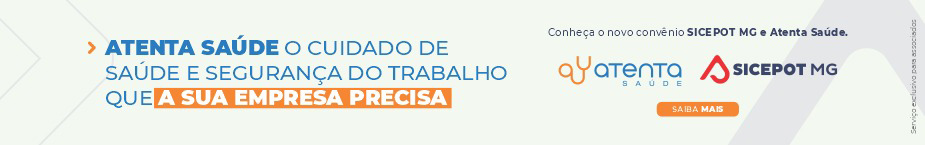 ÓRGÃO LICITANTE: COPASA-MGEDITAL: PREGÃO ELETRÔNICO CPLI Nº 05.2022/0491 – PESEndereço: Rua Carangola, 606, térreo, bairro Santo Antônio, Belo Horizonte/MG.Informações: Telefone: (31) 3250-1618/1619. Fax: (31) 3250-1670/1317. E-mail: Endereço: Rua Carangola, 606, térreo, bairro Santo Antônio, Belo Horizonte/MG.Informações: Telefone: (31) 3250-1618/1619. Fax: (31) 3250-1670/1317. E-mail: OBJETO:  Serviços comerciais de cortes e religação de água, substituições de hidrômetros e verificação de fraudes em cavaletes e hidrômetros, na área de abrangência da Gerência Regional Conselheiro Lafaiete - GRCL. DATAS: Entrega: 21 de outubro de 2022 às 09:15Abertura: 21 de outubro de 2022 às 09:15.Edital e demais informações disponíveis a partir do dia 21/09/22 no site: www.copasa.com.br (link: Licitações e Contratos/Licitação). Período para envio de proposta: 21/09 à 29/09/2022 e 18/10/22 a 21/10/22 às 09:15h.Edital e demais informações disponíveis a partir do dia 21/09/22 no site: www.copasa.com.br (link: Licitações e Contratos/Licitação). Período para envio de proposta: 21/09 à 29/09/2022 e 18/10/22 a 21/10/22 às 09:15h.